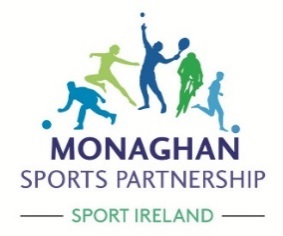 COMMUNITY TRANSFORMATION MONAGHAN 2020EXPRESSION OF INTEREST By making this application, we ask you to agree to host an open Community Walk on Saturday 18th January at 11.00am in conjunction with the RTE television programme schedule  Insurance:  Applicant groups must have own Insurance cover for this event Monaghan Sports Partnership will supply the following;€100 towards provision of refreshmentsHi-viz vests for organisers (and some for participants)Signs for event photographsPromotion and advertising of event as part of overall schedule in local press and onlineSubmission of this application does not guarantee that your area will be selected for support. You will be notified by 16th December of the outcome COMMUNITY TRANSFORMATION PROGRAMME ACTIVITYPlease list the activities of your programme - if you have more than 3, please add separate pages or copy and paste additional boxesPROPOSED ACTIVITY 1PROPOSED ACTIVITY 2PROPOSED ACTIVITY 3Please include any additional proposed activities on an extra page – the more activities on offer, the better the choice and variety for your local community. We recommend that participants are charged only one fee for participating in a variety of activitiesWhat is the fee(s) you propose to charge participants for taking part in your programme?     Name of person making this application:     Contact number:						Email: Programme dates as followsStart: The week starting of 20th January 2020End: The week ending  20th March 2020 Please return your expression of interest form to: Monaghan Sports Partnership, c/o Ballybay Civic Centre, Main Street, Ballybay, Co. Monaghan by Wednesday 11th December 2019Community Name Lead GroupLocal PartnersCommunity Transformation Coordinator At time of application, you must have confirmed with this nominated person that they have agreed to take on the role of Community Transformation CoordinatorNameAddressEmail Mobile Contact  Operation Transformation WalkSaturday 18th January 2020 at 11.00amName of Organiser Mobile Contact  EmailName(s) of walk leader(s)Venue for proposed activity(please name overall venue and meeting point – if different)Where will walk take place? (ie walking track, local road, local public amenity)Do you have use of indoor facility for providing post-walk refreshments? If so, name the venue pleaseIf on-road, do you have sufficient marshals etc (you will need to complete an event management plan to ensure health and safety of participants)How many walkers do you expect to take part?You will be asked to record video and / or photographs of this event and send them through to Monaghan Sports Partnership on the same day as we are obliged to provide these to RTE for inclusion on their programmeYou will be asked to record video and / or photographs of this event and send them through to Monaghan Sports Partnership on the same day as we are obliged to provide these to RTE for inclusion on their programmeActivity 1 (name the activity)Tutor / Instructor / LeaderContact number Day of proposed activityTime of proposed activityVenue for proposed activityCost of proposed activityFee charged to participant (please specify if this is an overall fee for participating in all activities)Proposed programme activity Activity 2 (name the activity)Tutor / Instructor / LeaderContact number Day of proposed activityTime of proposed activityVenue for proposed activityCost of proposed activityFee charged to participant (please specify if this is an overall fee for participating in all activities)Proposed programme activity Activity 3 (name the activity)Tutor / Instructor / LeaderContact number Day of proposed activityTime of proposed activityVenue for proposed activityCost of proposed activityFee charged to participant (please specify if this is an overall fee for participating in all activities)